שיטת הר"י והוכחה דמוכחאתוספות מסכת בבא בתרא דף כג עמוד ב רוב וקרוב הלך אחר הרוב – וא"ת מאי קא משמע לן מתניתא היא (כתובות דף טו.) ט' חנויות כולן מוכרות בשר שחוטה ואחת מוכרת בשר נבילה [וכו'] ובנמצא הלך אחר הרוב משמע אפי' נמצא קרוב לחנות המוכרת נבילה...ונראה לר"י דאי ממתני' ה"א בנמצא באמצע ועוד נראה לר"י דרבי חנינא אתא לאשמועינן דאפילו בקורבא דמוכח דאזלינן בתר רובא וכן משמע בסמוך גבי חבית שצפה בנהר דבעי למימר דרב דאמר כנגד עיר שרובה ישראל מותרת לית ליה דרבי חנינא והיכי מתוקמא דהא משמע דמותרת אפילו נמצאת סמוך לבית נכרי וזהו מטעם דאזיל בתר רוב העיר ישראל וכרבי חנינא אלא ודאי לגבי קורבא דביתו של נכרי הוי קורבא דלא מוכח כיון שדרים רוב ישראל באותה העיר ורב אזיל בתר רובא היכא דהקורבא לא מוכחא ודלא כרבי חנינא אבל אותה עיר כנגד האי דקירא הוי קורבא דמוכח ולכך אזיל בתרה וכל ההלכה תתיישב כמו שאפרש. ולהכי לא מייתי בכוליה גמרא דרבי חנינא אלא לקמן גבי חצבא דאישתכח בפרדיסא של ערלה דקורבא דמוכח הוא שנמצא בפרדיסא דערלה גופיה ובפ"ק דביצה (דף י:) מייתי ליה נמי גבי הא דתנן זימן שחורים ומצא לבנים לבנים ומצא שחורים אסורים ומפרש בגמ' כגון שזימן שחורים ולבנים ומצא שחורים במקום לבנים ולבנים במקום שחורים מהו דתימא אינהו נינהו ואיתהפוכי איתהפיך קמ"ל דהנך אזול לעלמא והני אחריני נינהו ומעלמא אתו ומסיק עלה לימא מסייע ליה לרבי חנינא כו' והתם קורבא דמוכח הוא דהא שחורים ולבנים היו שם ומוכח דאינהו נינהו.תלמוד בבלי מסכת בבא בתרא דף כד עמוד אחבית שצפה בנהר - אמר רב: נמצאת כנגד עיר שרובה ישראל - מותר, כנגד עיר שרובה נכרים - אסירא; ושמואל אמר: אפי' נמצאת כנגד עיר שרובה ישראל - אסירא, אימור מהאי דקרא אתאי. לימא, בדרבי חנינא קא מיפלגי, דמר אית ליה דרבי חנינא, ומר לית ליה דרבי חנינא! לא, דכולי עלמא אית להו דר' חנינא, והכא בהא קמיפלגי, דמ"ס: אם איתא דמהאי דקרא אתאי, עקולי ופשורי הוה מטבעי לה; ומר סבר: חריפא דנהרא נקט ואתאי.תלמוד בבלי מסכת בבא בתרא דף כד עמוד אההוא חצבא דחמרא דאישתכח בפרדיסא דערלה, שריא רבינא. לימא, משום דסבר לה דרבי חנינא! שאני התם דאי מיגניב מינה אצנועי בגויה לא מצנעי והני מילי חמרא אבל עינבי מצנעיתלמוד בבלי מסכת ביצה דף י עמוד במתנ': זמן שחורים ומצא לבנים, לבנים ומצא שחורים, שנים ומצא שלשה - אסורים. שלשה ומצא שנים - מותרים. בתוך הקן ומצא לפני הקן - אסורין, ואם אין שם אלא הם - הרי אלו מותרים. גמ': פשיטא! - אמר רבה: הכא במאי עסקינן - כגון שזמן שחורים ולבנים, והשכים ומצא שחורים במקום לבנים, ולבנים במקום שחורים. מהו דתימא: הני אינהו נינהו, ואתהפוכי אתהפוך, קא משמע לן: הנך אזדו לעלמא, והני אחריני נינהו. לימא מסייע ליה לרבי חנינא, דאמר רבי חנינא: רוב וקרוב - הלך אחר הרובחידושי הרמב"ן מסכת בבא בתרא דף כג עמוד ב רוב וקרוב הלך אחר הרוב. אם תאמר מאי קא משמע לן רבי חנינא מתניתא היא דתניא תשע חנויות וכו' ובנמצא הלך אחר הרוב, איכא למימר אי מהתם הוה אמינא בששניהם שוין, וי"מ דהא קמ"ל דאע"ג דאיכא קורבא דמוכח בתר רובא אזלינן.קרוב הוא כרובחתם סופר מסכת בבא בתרא דף כג עמוד ב ונ"ל דקורבא דמוכח היינו מדין רובא דליתי' קמן דעל הרוב עוברי' על זה המקום אנשי' הקרובים ולא הרחוקים כי הרחוקי' כשיוצאי' מעירם ורוצים ללכת אל עיר זה ע"כ עוברי' ג"כ במקום זה אבל כשרוצים ללכת למקום אחר פונים לצד אחר משא"כ בני עיר הקרובי' למקום זה כל פינות שהם פוני' עוברי' על דרך זה. אף על גב דמ"מ אפשר שהי' העוברי' ושבי' מעיירות אחרות על מקום זה יותר מאלו והג"ע אי יש בטברי' יומא דשוקא וכל סביבותי' פוני' לשם. והם אינם זזי' ממקומם היום כי יום שוק הוא להם. אזי בודאי ברור כי היום הזה אפי' הנמצא בפתח שער עיר טברי' הוא מרוב רגלי אחרי' המצויים שם אלא כיון דרוב פעמי' אינו כן ודרך עולם הוא כל עיר שכיחי' בסביבותי' טפי מעיירות הרחוקי' ע"כ אמרינין מקורבא פריש והיינו רובא דליתי' קמןבין קורבא דמוכח לקורבא דלא מוכחקובץ שעורים בבא בתרא אות פא [דף כג ע"ב] מ"ש שם בתוס' לחלק בין קורבא דמוכח לקורבא דלא מוכח, נראה הכוונה דבקורבא דלא מוכח אין הקורבא אלא בהצטרפות נגד חבירו, שהוא קרוב יותר מהשני, אבל מצד עצמו אין שייך לקרותו קרוב כלל, אמנם בקורבא דמוכח ההוכחה היא מצד עצמו ולא רק נגד חבירו גרידא, ונ"מ לענין מע"מ דבקורבא דלא מוכח היכא ששניהן שוין ליכא קורבא כלל, אבל בקורבא דמוכח הוי כשני הוכחות הסותרות זה את זהשיעורי ר' שמואל מסכת בבא בתרא דף כג עמוד ב סימן סווהנה בהא דמבואר בתוס' דאיכא חילוקא בין קורבא דמוכח לקורבא דלא מוכח, איכא לעיוני מנ"ל הני תרי הלכתא דקורבה, ומ"ט לחלק ביניהם, ולהאמור טעם החילוק ביניהם פשוט, דבקורבה דמוכח מתורת בירור אתינן עלה ובקורבה דאינו מוכח לא מתורת בירור קאתינן עלה אלא דיסוד דינו הוא שלא נדון ספק וכמש"נ.ומקור הדבר דאיכא תרי דיני קורבה אפשר דילפינן לה מהאי קרא גופא דוהיתה העיר הקרובה אל החלל, דלמאי דמוקים לה בגמ' ששתי העיירות שוות במספרם, דאז אזלינן בתר קורבא אבל באין שוות אזלינן בתר רובא, והגם דכל העולם לעומת העיירות הללו לעולם הוי רובא, ובע"כ דכלפי כל העולם הוי קורבה דמוכח ואזלינן בתרה בכל גוונא, ורק עיר א' כלפי השניה דהוי קורבה דלא מוכח בזה הוא דאזלינן בתר רובא, ורק בשוות אזלינן בתר קרובה...רובא כקורבאתורת חיים מסכת בבא בתרא דף כג עמוד ברוב וקרוב הולכין אחר הרוב. כתבו התוספות דממתניתין דתשעה חניות שמעינן לה ורבי חנינא אתי לאשמעינן דאפילו בקורבא דמוכח אזלינן בתר רובא, וכתבו דכולה שמעתא בקורבא דמוכח איירי, וקשה דרבי חנינא אמורא הוא ולדבריהם הוה ליה לפרש בהדיא ולמימר רוב וקרוב הולכין אחר הרוב אפילו בקורבא דמוכח ורבא נמי בסמוך שמע מינה מדרבי חייא רוב וקרוב הולכין אחר הרוב הוה ליה לפרש ולומר שמע מינה רוב וקרוב הולכין אחר הרוב אפילו בקורבא דמוכח. ועוד קשה כי פריך בסמוך אדרבי חנינא מעגלה ערופה ומסיפא דמתניתין דנמצא בין שתי שובכות דלא איירי בקורבא דמוכח טפי הוה ליה למיפרך הכי אמתניתין דתשעה חניות והתוספות כתבו דעיקר לא פריך אלא משום דבעי למיפרך וניזל בתר רובא דעלמא ודוחק הוא. ועוד קשה דק אמר בסמוך ושמע מינה רובא דאורייתא וכתבו התוספות דאשמעינן רובא דליתיה קמן דהוה דאורייתא וא"כ מנא להו דרבי חנינא אשמעינן אפילו קורבא דמוכח דלמא רבי חנינא נמי רובא דליתיה קמן אתי לאשמעינן דמתניתין דתשעה חניות רובא דאיתיה קמן הוא. ועוד דקאמר בסמוך לימא בדרבי חנינא קמיפלגי ורב לית ליה דרבי חנינא דכיון דקורבא דמוכח הוא לא אזיל בתר רובא היאך מצי למימר הכי דא"כ מאי איריא דכנגד עיר שרובה עובדי כוכבים אסירא לפלוג בדידיה במה דברים אמורים בקורבא דמוכח אבל בקורבא דלא מוכח אפילו כנגד עיר שרובא ישראל אסירא דבקורבא דמוכח ורובא עובדי כוכבים כל שכן הוא דאסירא. ועוד דאם כן צריך לחלק דבריו דהא דקאמר כנגד עיר שרובה ישראל מותר איירי דוקא בקורבא דמוכח והא דקאמר כנגד עיר שרובה עובדי כוכבים אסירא איירי בין בקורבא דמוכח בין בקורבא שאינו מוכח.לכך נראה דבכולה שמעתא לא אסיק אדעתיה מידי מקורבא דמוכח ורבי חנינא לא אתי לאשמעינן אלא הא דרוב וקרוב הולכין אחר הרוב דרובא עדיף דאי ממתניתין דתשעה חניות הוה אמינא בנמצא באמצע כמו שכתבו התוספות מעיקרא וא"ת דבסמוך פריך תנן ניפול הנמצא תוך חמשים אמה הרי הוא של בעל השובך ואף על גב דאיכא אחרינא דנפיש מינה היכי מצי למימר הכי דאם כן תיקשי מאי שנא תוך חמשים שהוא של בעל השובך וחוץ לחמשים הרי הוא של מוצאו ועל כרחך צריך לומר דתוך חמשים אמה שאני דהוה קורבא דמוכח כיון דכרסייהו בתוך חמשים אמה מליין כמו שכתבו התוספות...ונראה דכי היכי דשאני לן בין קורבא לקורבא דאם הוא קרוב מאוד הוה קורבא דמוכח ואם אינו קרוב כל כך הוה קורבא שאינו מוכח הכי נמי שאני לן בין רובא לרובא שאם אין ברוב יותר על המיעוט רק אחד או שנים הוה רובא שאינו מוכח אבל אם הרוב יותר על המיעוט הרבה מאוד כגון שאין במיעוט אלא אחד או שנים והרוב יתר עליו אלף או מאה הוה רובא דמוכח ורבי חנינא בשוין איירי שאם יש רוב וקרוב שניהם מוכחין או שניהם אינם מוכחין ס"ל דרובא עדיף אבל היכא דאיכא קורבא דמוכח כגון שהוא קרוב מאוד או הוכחה אחריתי ורובא שאינו מוכח שאין ברוב יתר על המיעוט כי אם אחד או שנים וכ"ש איפכא דאיכא רובא דמוכח וקרוב שאינו מוכח אזלינן בתר מלתא דמוכח וכולהו הנך דמייתי בשמעתין בשוין איירי דגבי נידה דקורבא דמוכח הוא כיון שאינו יכול לבא מן החדר אא"כ שחתה ביותר כמו שכתבו התוספות הוה נמי רובא דמוכח דדם עלייה מיעוטא דמיעוטא הוא ודם המקור הרבה מאוד וההיא חצבא דאשתכח בפרדסא דערלה גופיה דהוה קורבא דמוכח איכא למימר דהוה נמי רובא דמוכח דלא הוה ערלה אלא ההוא פרדס לחודיה ושאר כל הפרדסים שסביבותיה כולן לאו של ערלה הוו והיו שם סביבותיה פרדסים הרבה מאד...ובשו"ע טור י"ד סי' קכ"ט כתב חבית של יין שצפה בנהר כו' ואם נמצאת כנגד עיר שרובה עובדי כוכבים אם רוב הסביבות ישראל אפילו מוכיח קורבתה שהיא של עובדי כוכבים שקרובה הרבה לעיר של עובדי כוכבים מניחין הקרוב והולכין אחר הרוב. וכתב עוד שם בחבית של יין שנמצאת בכרמו של ישראל דאלינן בתר רובא אף על גב דאיכא קורבא דמוכח ומשמע דאפילו אין הרוב יתר על המיעוט רק כל דהו אזלינן בתריה אפילו לגבי קורבא דמוכח, והנראה בעיני כתבתי.שולחן ערוך יורה דעה קכט:יזחָבִית שֶׁל יַיִן שֶׁצָּפָה בַּנָּהָר וְנִמְצְאָה כְּנֶגֶד עִיר שֶׁרֻבָּהּ יִשְׂרָאֵל, אִם יֵשׁ בַּנָּהָר מִכְשׁוֹלוֹת וְסֶכֶר (פֵּרוּשׁ סְתִימָה) אֲגַמֵּי מַיִם שֶׁהָיוּ מַעֲמִידִים אוֹתָהּ אִלּוּ בָּאָה מִמָּקוֹם אַחֵר, מֻתָּרוֹת, שֶׁאֵין לִתְלוֹתָהּ אֶלָּא בָּעִיר שֶׁנִּמְצֵאת כְּנֶגְדָּהּ. וְאִם אֵין בַּנָּהָר סֶכֶר אֲגַמֵּי מַיִם, אֲסוּרָה, שֶׁאָנוּ תּוֹלִים אוֹתָהּ בְּרֹב הַסְבִיבוֹת שֶׁהֵם עוֹבְדֵי כּוֹכָבִים. וְאִם נִמְצֵאת כְּנֶגֶד עִיר שֶׁרֻבָּהּ עוֹבְדֵי כּוֹכָבִים, אִם רֹב הַסְבִיבוֹת יִשְׂרָאֵל וִיכוֹלָה לָבֹא שָׁם דֶּרֶךְ יְשָׁרָה שֶׁלֹּא תִּטְבַּע, מֻתֶּרֶת, אֲפִלּוּ קְרוֹבָה הַרְבֵּה לְעִיר שֶׁל עוֹבְדֵי כּוֹכָבִים, עַד שֶׁמּוֹכִיחַ קִרְבָתָהּ שֶׁהִיא שֶׁל עוֹבְדֵי כּוֹכָבִים, מַנִּיחִים הַקָּרוֹב וְהוֹלְכִים אַחַר הָרֹב.בית יוסף יורה דעה קכט:מאומה שכתב נמצא כנגד עיר שרובה נכרים אם רוב הסביבות ישראל ויכולה לבא שם דרך ישראל שלא תטבע מותרת וכו' כ"כ הרשב"א בת"ה וטעמו מפני שהוא מפרש דרבי חנינא דקאמר רוב וקרוב הולכים אחר רוב ואפי' בקורבא דמוכח קאמר דאזלינן בתר רובא וכמ"ש שם התוס':רוב מול סופר-קרובשולחן ערוך חושן משפט הלכות אבידה ומציאה סימן רסב:יט מָצָא כְּלִי וּלְפָנָיו פֵּרוֹת, הַפֵּרוֹת שֶׁלּוֹ וְהַכְּלִי נוֹטֵל וּמַכְרִיז, שֶׁאֲנִי אוֹמֵר הַכְּלִי שֶׁל אֶחָד וְהַפֵּירוֹת שֶׁל אַחֵר, וַהֲרֵי אֵין בָּהֶם סִימָן. וְאִם מַרְאִים הַדְּבָרִים שֶׁהֵם שֶׁל אָדָם אֶחָד, חַיָּב לְהַכְרִיז.קצות החושן סימן רסב:ב ואם מראים הדברים שהם של אדם אחד. בגמ' (ב"מ כה, א) וברמב"ם (פט"ו מגזילה הי"ג - י"ד) ופוסקים סתמו הדברים, ולא ידעינן שיעור הקורבה כמה עד שיהיה נראה שהוא מן הכלי. ונראה מהא דאמרינן בע"ז ריש פרק ר' ישמעאל (נ, א) גבי אבנים שנמצאו בצד מרקוליס ואמרו שם במקורבות כ"ע לא פליגי דאסור כו', ובמסקנא שם בש"ס אמרו דמודה ר"ע בנמצא אבנים תוך התפיסה של המרקוליס שהוא תוך ד' אמות ע"ש פירוש רש"י (ד"ה והתניא), וא"כ נראה דה"ה הכא עד ד' אמות הו"ל מן הכלי, יותר מד' אמות לא הוי מן הכלי. ולשיטת תוס' שם (ד"ה במקורבות) גם למסקנא דגמ' לא הוי מקורבות אלא שיעור אמה או חצי אמה ויותר מיכן הו"ל רחוקות, והא דאמר ר"ע תוך התפיסה אסור דהוא ד' אמות היינו משום דעושין מרקוליס קטן בצד מרקוליס גדול ע"ש, וא"כ ה"נ מצא פירות בצד הכלי לא הוי מן הכלי אלא בנמצא תוך חצי אמה או אמה.אמנם קשה דהא קי"ל רוב וקרוב הלך אחר הרוב וכדאיתא פרק לא יחפור (ב"ב כג, ב), וכתבו שם תוס' (ד"ה רוב וקרוב) דאפילו בקורבה דמוכח אזלינן בתר רובא, וא"כ מתניתין דמצא פירות בצד הכלי אמאי לא אזלינן בתר רובא ואינו של בעל הכלי. וכן שם במרקוליס דאמרו במקורבות כ"ע לא פליגי דאסורות אמאי לא אזלינן בתר רובא ולאו מן המרקוליס הוא. והנה לפי מ"ש הרמב"ן פרק לא יחפור שם (כד, א) ניחא, ע"ש שכתב ז"ל, אבל עינבי מצנעי, פירוש ודאי דמצנעי, ואפילו לר' חנינא דרוב וקרוב הלך אחר הרוב אסור, דכי הא לאו קרוב בלחוד הוא אלא במקומו ממש וחזקה כאן נמצא כאן היה והו"ל קרוב ומצוי וליכא למאן דאמר רוב עדיף עכ"ל, וא"כ ה"נ י"ל במקורבות למרקוליס תוך ד' אמות לפירוש רש"י או תוך אמה לפירוש תוס' לאו קרוב בלחוד הוא אלא חשיב מקומו ממש והו"ל קרוב ומצוי, וה"ה ה"נ במצא פירות בצד הכלי...אבל לפי מ"ש הרא"ש שם פרק לא יחפור (סי' כ"ב) דלדידן נמי עינבי שרי כיון דקי"ל כר' חנינא דרוב וקרוב הלך אחר הרוב ע"ש, וא"כ אפילו במקומו ממש אמרינן רוב וקרוב הלך אחר הרוב, א"כ קשיא הך דמצא פירות בצד הכלי וכן הך דמרקוליס דאפילו תוך אמה נמי ניזל בתר רובא כיון דרובא עדיף וצ"ע.ובתורת חיים פרק לא יחפור (כג, ב ד"ה רוב וקרוב) העלה שם דהא דאמר ר' חנינא רוב וקרוב הלך אחר הרוב דהיינו דוקא בקורבה דאינו מוכח אבל קורבה דמוכח קרוב עדיף, וע"ש שכתב דעד חמשים אמה הו"ל קורבה דמוכח. אמנם ריש פרק ר' ישמעאל שם מוכח להדיא דרחוק מן המרקוליס יותר מד' אמות ודאי מותר דהא ס"ל לר"ע דחוץ לתפיסה מותר, ואי נימא עד חמשים אמה חשיב קורבה דמוכח ועדיף מרובא א"כ חוץ לד' אמות אמאי מותר.מסכת עבודה זרה דף מט עמוד ב – דף נ עמוד אמתני׳ רבי ישמעאל אומר שלש אבנים זו בצד זו בצד מרקוליס אסורות ושתים מותרות וחכ״א כשנראות עמו אסורות ושאין נראות עמו מותרות: גמ' ... במקורבות נמי דאיכא למימר מיניה נפל ד״ה אסורות כי פליגי במרוחקותחידושי הרמב"ן מסכת בבא בתרא דף כד עמוד א אבל ענבי מצנעי. פי' עבידי ודאי דמצנעי ואפילו לר' חנינא אסור, דכי האי לאו קרוב בלחוד הוא אלא במקומו ממש הוא וחזקה כאן נמצאו וכאן היו, והכי נמי מוכח בקידושין פרק קמא (ל"ח ב') דקאמרינן בברייתא כרם הנטוע ירק וירק נמכר חוצה לו בארץ אסור והיינו משום דדרכן של כל הגננין למכור על פתח גנותיהן כדאמרינן בסוף בבא קמא (קי"ט א') הילכך כמי שהוא במקומו דמי, וכיון דמקום שהוא מקומן ומצוי ליכא מאן דאמר רוב עדיף וכן נראה לי.רא"ש מסכת בבא בתרא פרק ב סימן כב ההוא חצבא דחמרא דאשכח בפרדיסא דערלה שרייה רבינא דאזלינן בתר רובא אף על גב דהוי קורבא דמוכח והוא הדין אפילו ענבי נמי שרינתיבות המשפט ביאורים סימן רסב ס"ק ו ואם מראים הדברים. ועיין קצוה"ח [סק"ב] שחקר כמה שיעור יהיה מקורב או מרוחק. ולפענ"ד נראה דהשיעור הוא כל שלפי האומד בשעה שנפל הכלי ומתפזר באיזה ריחוק שיכול להפיל נקראין מקורבים. ובקצוה"ח דימה אותו להא דע"ז פרק רבי ישמעאל [נ' ע"א] דתוך ד' אמות נקרא מקורבים. ואינו ראיה כ"כ, דשאני מרקוליס שזורקין לו אבנים דמחמת זריקה נופל יותר למרחוק.כסף שנמצא על הבימה בערב יום הכיפורים בין שתי קופות של צדקהחשוקי חמד בבא בתרא דף כג עמוד ב שאלה. מעשה שהיה בישיבה מסויימת בערב יום הכפורים, כשעל הבימה היו קופות צדקה, ונמצא סכום כסף מחוץ לקופות, על הבימה עצמה, ולא ידעו ממי נפלו מעות אלו, האם מהקופה הסמוכה שהיא הקרובה ביותר אל המעות, או שהכסף נפל מהקופה שהיתה רבה ביותר ולצדקה זו תרמו את רוב הכספים. להיכן יש להניח את הכסף?תשובה. לכאורה צריך להניח שהכסף נפל מהקופה שבה יש רוב הכסף ולא מהקופה הסמוכה כי ברוב וקרוב אזלינן בתר הרוב, כמבואר במסכת ב"ב דף כג ע"ב אמר רבי חנינא רוב וקרוב הולכין אחר הרוב, וכן נפסק להלכה ברמב"ם (פ"ט מהלכות רוצח ה"ז).אלא שיעוין במשנה בשקלים (פ"ז מ"א) שם נאמר: מעות שנמצאו בין השקלים לנדבה קרוב לשקלים יפלו לשקלים לנדבה יפלו לנדבה מחצה למחצה יפלו לנדבה... זה הכלל הולכין אחר הקרוב להקל מחצה למחצה להחמיר, יעו"ש. הרי שאזלינן בתר הקרוב, והמשנה לא הזכירה שאם בשני יש יותר מעות שאזלינן אחרי הרוב. אמנם יעוין בברטנורא שם שעמד על כך, וכתב שהאומר רוב וקרוב הלך אחר הרוב, מוקי מתניתין כגון ששקלים ונדבה שוין, וכן פירש הרא"ש.אכן הרמב"ם (פ"ו ממעשר שני הי"ב) העתיק את המשנה כצורתה, ומשמע מדברי הרמב"ם שאפילו אם יש רוב באחד מהם, בכל זאת אזלינן בתר הקרוב. וכן העיר בפירוש הרדב"ז שם וז"ל: וכבר ראיתי מי שכתב עלה דהך מתניתין דשקלים, דהאומר רוב וקרוב הלך אחר הרוב מוקי מתניתין כגון ששקלים ונדבה שוין, ולפי שיטה זו צ"ל דכל הני דהכא בשוין. ותמהתי אם זה דעת רבינו היה לו לפרש. ואפשר לומר דלא אזלינן בתר רובא אלא בבעלי חיים דניידי, אבל בדבר דלא נייד אזלינן בתר קרוב ועדיין צ"ע, עכ"ל. אך כבר הקשו האחרונים על דברי הרדב"ז מדברי הגמרא בב"ב דף כד ע"א שהביאה ראיה לסברת רבי חנינא מההוא חצבא דחמרא דאישתכח בפרדיסא דערלה, ושריא רבינא. הרי שאזלינן בתר הרוב גם בדברים שאינם בעלי חיים.ויעוין בחסדי דוד (פ"ב ממעשר שני ד"ה היו) שכתב לתרץ את דברי הרמב"ם, שיש חילוק בין מקרה שברור שהיה רוב בשעה שנפל החפץ המסופק, לבין הנידון של קופות, דאע"פ דעתה יש רוב, מכל מקום יתכן שבשעה שנפל, לא היה רוב בקופה השניה, ולכן אזלינן בתר הקרוב, יעו"ש. ולדבריו בעניננו, אם יש מי שראה שלא נוסף כסף לקופה שיש בה את הכמות הגדולה ביותר של צדקה, מאז שנפל השטר המסופק, אם כן בזה ילכו אחרי הרוב אף לפי דברי הרמב"ם.מאידך יעוין בדרך אמונה בביאור ההלכה שם, שחילק באופן אחר, והוא דבשלמא בניפול וכדומה, אזלינן בתר הרוב, מפני שתלינן שהניפול שנמצא פרח מרוב העולם. אך בקופות שעומדות, ונפל כסף מאחד מהם, דהיינו שאדם עבר ושף בהם ונפל כסף, או שקופה אחת התנדנדה קצת ולכן נפל כסף, בזה אין סיבה לתלות שהקופה שיש בה יותר כסף, דוקא היא התנדנדה ונפל ממנה הכסף, ולכן בזה לא שייך ללכת אחרי הרוב, אלא אחרי הקרוב שלזה יש סברא לתלות את הנפילה בקרוב, יעו"ש. ולדבריו לשיטת הרמב"ם, בקופות צדקה שנמצא כסף ביניהם, לעולם נלך אחרי הקרוב.משנה שקלים ז:אמָעוֹת שֶׁנִּמְצְאוּ בֵּין הַשְּׁקָלִים לִנְדָבָה, קָרוֹב לַשְּׁקָלִים יִפְּלוּ לַשְּׁקָלִים, לַנְּדָבָה יִפְּלוּ לַנְּדָבָה, מֶחֱצָה לְמֶחֱצָה יִפְּלוּ לַנְּדָבָה. בֵּין עֵצִים לִלְבוֹנָה, קָרוֹב לָעֵצִים יִפְּלוּ לָעֵצִים, לַלְּבוֹנָה יִפְּלוּ לַלְּבוֹנָה, מֶחֱצָה לְמֶחֱצָה יִפְּלוּ לַלְּבוֹנָה. בֵּין קִנִּין לְגוֹזְלֵי עוֹלָה, קָרוֹב לַקִּנִּין יִפְּלוּ לַקִּנִּין. לְגוֹזְלֵי עוֹלָה יִפְּלוּ לְגוֹזְלֵי עוֹלָה, מֶחֱצָה לְמֶחֱצָה יִפְּלוּ לְגוֹזְלֵי עוֹלָה. בֵּין חֻלִּין לְמַעֲשֵׂר שֵׁנִי, קָרוֹב לַחֻלִּין יִפְּלוּ לַחֻלִּין, לְמַעֲשֵׂר שֵׁנִי יִפְּלוּ לְמַעֲשֵׂר שֵׁנִי, מֶחֱצָה לְמֶחֱצָה יִפְּלוּ לְמַעֲשֵׂר שֵׁנִי. זֶה הַכְּלָל, הוֹלְכִים אַחַר הַקָּרוֹב (לְהָקֵל). מֶחֱצָה לְמֶחֱצָה לְהַחְמִיר.פירוש הרב עובדיה מברטנורא שקלים ז:אמָעוֹת שֶׁנִּמְצְאוּ. קָרוֹב לַשְּׁקָלִים יִפְּלוּ לַשְּׁקָלִים. דְּבָתַר קָרוֹב אָזְלִינַן, דִּכְתִיב (דברים כא) וְהָיְתָה הָעִיר הַקְּרוֹבָה אֶל הֶחָלָל. וְהָאוֹמֵר רֹב וְקָרוֹב הֲלֵךְ אַחַר הָרֹב, מוֹקֵי מַתְנִיתִין כְּגוֹן שֶׁשְּׁקָלִים וּנְדָבָה שָׁוִין:משנה תורה הלכות מעשר שני ז:יבמָצָא פֵּרוֹת בֵּין פֵּרוֹת מַעֲשֵׂר לְפֵרוֹת תְּרוּמָה יִפְּלוּ לַקָּרוֹב. מֶחֱצָה לְמֶחֱצָה יֵאָכְלוּ כְּחֻמְרֵי שְׁנֵיהֶן. אֲסוּרִין לְזָרִים וּטְעוּנִין רְחִיצַת יָדַיִם וְהַעֲרֵב שֶׁמֶשׁ כִּתְרוּמָה. וַאֲסוּרִים לְאוֹנֵן וּטְעוּנִים הֲבָאַת מָקוֹם כְּמַעֲשֵׂר. וְכֵן הַמָּעוֹת הַנִּמְצָאוֹת בֵּין חֻלִּין לְמַעֲשֵׂר:פירוש הרדב"ז להלכות מעשר שני ז:יבואיכא למידק בכל הני בבי שלא חילקו בין אם המעשר מרובה מן החולין או איפכא דלעולם אזלינן אחר הקרוב ואילו אנן קי״ל רוב וקרוב הלך אחר הרוב וכן כתב רבינו בהלכות רוצח ושמירת נפש וז״ל אע״פ שהולכים אחר הרוב מן התורה והולכין אחר הקרוב הרוב עדיף ע״כ. וכבר ראיתי מי שכתב עלה דהך מתניתין דשקלים והאומר רוב וקרוב הלך אחר הרוב מוקי מתניתין כגון ששקלים ונדבה שוין ולפי שיטה זו צ״ל דכל הני דהכא בשוין ותמהתי אם זה דעת רבינו היה לו לפרש. ואפשר לומר דלא אזלינן בתר רובא אלא בבעלי חיים דניידי אבל בדבר דלא נייד אזלינן בתר קרוב ועדיין צ״ע:חסדי דוד על התוספתא מעשר שני ב:יא ד"ה והיו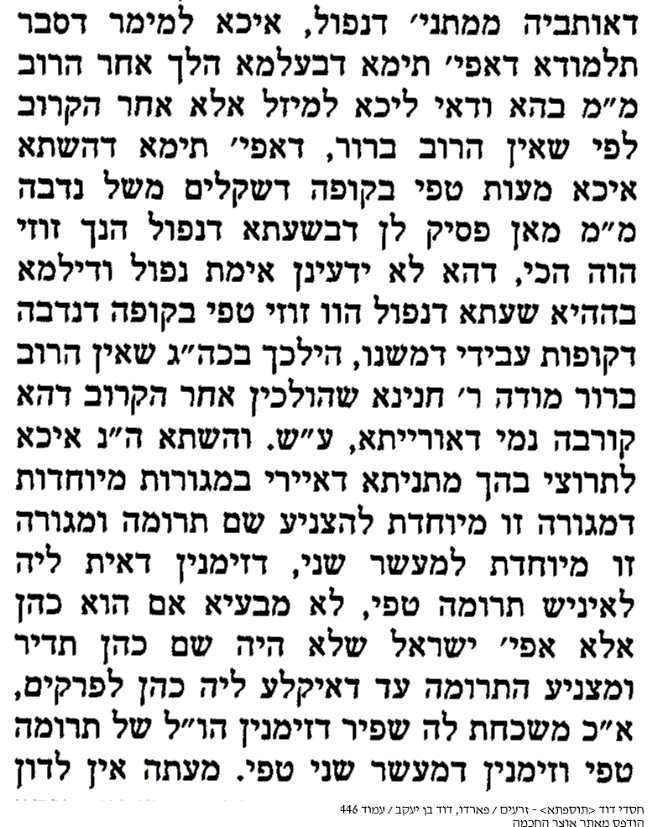 ביאור הלכה על הלכות מעשר שני ונטע רבעי ו:יב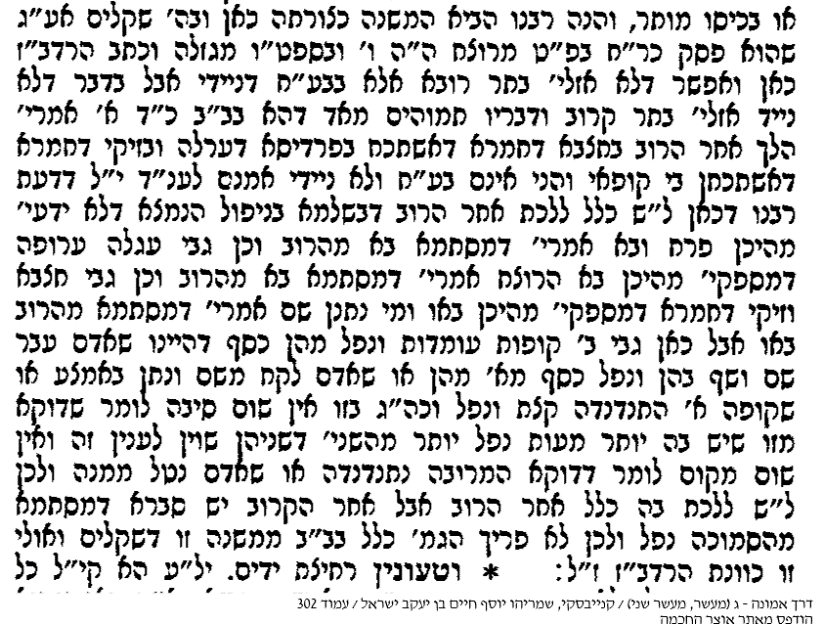 